Kontrol Eden Hemşire                                                        Ameliyatı Yapan Hekim                   Ad Soyad /İmza                                                                    Ad Soyad /İmza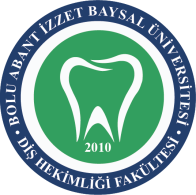 BOLU ABANT İZZET BAYSAL ÜNİVERSİTESİ DİŞ HEKİMLİĞİ FAKÜLTESİAMELİYATTA KULLANILAN STERİL MALZEME TAKİP FORMUBOLU ABANT İZZET BAYSAL ÜNİVERSİTESİ DİŞ HEKİMLİĞİ FAKÜLTESİAMELİYATTA KULLANILAN STERİL MALZEME TAKİP FORMUBOLU ABANT İZZET BAYSAL ÜNİVERSİTESİ DİŞ HEKİMLİĞİ FAKÜLTESİAMELİYATTA KULLANILAN STERİL MALZEME TAKİP FORMU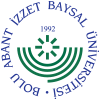 DOKÜMAN KODUYAYIN TARİHİREVİZYON NOREVİZYON TARİHİSAYFA NOSAH.FR.1111/03/2019--	1/1Hastanın Adı Soyadı:                                                                         Tarih:Hastanın Adı Soyadı:                                                                         Tarih:Hastanın Adı Soyadı:                                                                         Tarih:Hastanın Adı Soyadı:                                                                         Tarih:Hastanın Adı Soyadı:                                                                         Tarih:Hastanın Adı Soyadı:                                                                         Tarih:              AMELİYAT BAŞLANGICIEVETHAYIRHAYIR          AMELİYAT BİTİMİ    Setin sterilizasyonu gösteren etiket var mı?Tamire Giden  Alet Sayısı ve Adı:Setin Açıldığı  Tarih / Saat:Seti Kapatanın  Adı Soyadı/İmzasıSeti Açanın Adı Soyadı /İmzasıSetin Kapatıldığı  Tarih/SaatGazlı Bez SayısıGazlı Bez SayısıUzun TamponUzun TamponCerrahi AletCerrahi AletPatolojiNot: Ameliyatta set içindeki malzeme haricinde kullanılan ilave malzeme bu bölüme yazılacaktır.Not: Ameliyatta set içindeki malzeme haricinde kullanılan ilave malzeme bu bölüme yazılacaktır.Not: Ameliyatta set içindeki malzeme haricinde kullanılan ilave malzeme bu bölüme yazılacaktır.Not: Ameliyatta set içindeki malzeme haricinde kullanılan ilave malzeme bu bölüme yazılacaktır.Not: Ameliyatta set içindeki malzeme haricinde kullanılan ilave malzeme bu bölüme yazılacaktır.Not: Ameliyatta set içindeki malzeme haricinde kullanılan ilave malzeme bu bölüme yazılacaktır.      Bohçaların / Setlerin içinden çıkan İndikatörler aşağıda belirtilen yerlere yapıştırılacaktır.      Bohçaların / Setlerin içinden çıkan İndikatörler aşağıda belirtilen yerlere yapıştırılacaktır.      Bohçaların / Setlerin içinden çıkan İndikatörler aşağıda belirtilen yerlere yapıştırılacaktır.      Bohçaların / Setlerin içinden çıkan İndikatörler aşağıda belirtilen yerlere yapıştırılacaktır.      Bohçaların / Setlerin içinden çıkan İndikatörler aşağıda belirtilen yerlere yapıştırılacaktır.      Bohçaların / Setlerin içinden çıkan İndikatörler aşağıda belirtilen yerlere yapıştırılacaktır.SET İNDİKATÖRLERİSET İNDİKATÖRLERİSET İNDİKATÖRLERİBOHÇA İNDİKATÖRLERİBOHÇA İNDİKATÖRLERİBOHÇA İNDİKATÖRLERİ